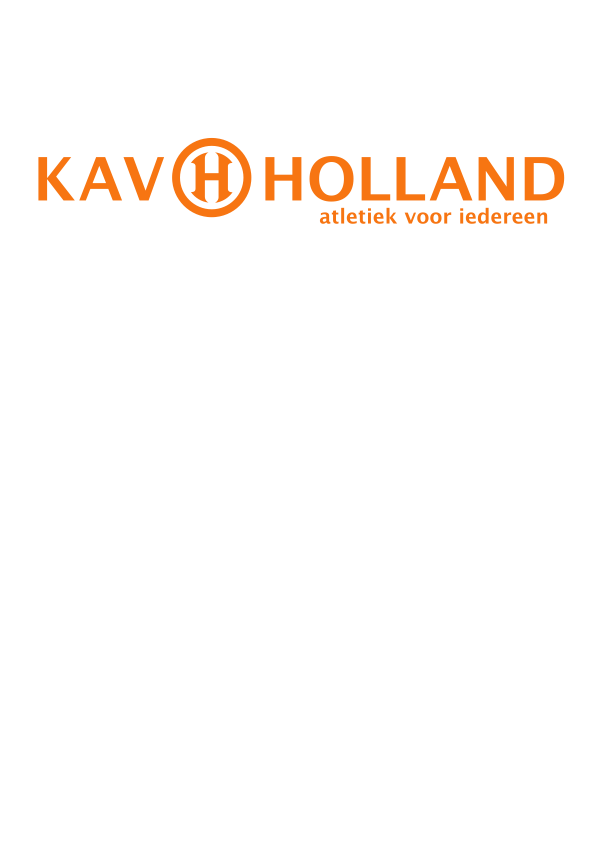 INSCHRIJFFORMULIERRoepnaam: ………………………………  Voorletters:…………   Achternaam:…………………………………………..Geslacht: M /V  Geboortedatum: …………………………….Adres: ……………………………………………………………………….  Postcode/woonplaats: …………………………….Telefoon: ……………………………………….   E-mail: ………………………………………………………………………………………………Voor jeugdleden: e-mail   ouders/verzorgers: ……………………………………………………………………………………………..Inschrijfdatum: …………………………………………… Onderdeel: 	1. Baanatletiek  pupil / junior / senior / master     (doorstrepen wat niet van toepassing is) 		2. Loopsport met / zonder wedstrijdlicentie          (doorstrepen wat niet van toepassing is)Hij/zij verklaart zich te houden aan de verplichtingen zoals deze zijn vermeld in de statuten van de vereniging. Deze zijn ter inzage op de website www.kavholland.nl. Ook wij hebben een privacyverklaring waarin staat hoe wij met je persoonsgegevens omgaan cq waarvoor we ze nodig hebben: zie www.kavholland.nl/privacy Opzeggen lidmaatschap: uiterlijk op 1 november van het lopende verenigingsjaar en uitsluitend schriftelijk of per email aan:  ledenadministratie@kavholland.nl. Er vindt geen restitutie plaats van contributiegelden. Door het lidmaatschap van KAV Holland ben je ook lid van de AtletiekUnie: in onze contributie zit ook de contributie van de AtletiekUnie opgenomen.Voor ouders/verzorgers van jeugdleden						Ondergetekende: ………………………………………………………………………………verklaart hierbij toestemming te geven voor het lidmaatschap van KAV Holland van bovengenoemd lid. Hij/zij zal zorgdragen dat aan alle verplichtingen wordt voldaan.Handtekening:  ……………………………                                   Datum: ……………………………………………..Machtiging voor doorlopende incassoHierbij machtig ik KAV Holland  de jaarcontributie te incasseren van mijn rekening:IBAN nr:    NL…………………………………………………………………Ten name van: ……………………………………………………………..Handtekening:  ……………………………                                   Datum: ……………………………………………..Als u het niet eens bent met de afschrijving, kunt u deze laten terugboeken. Neem hiervoor binnen 8 weken na afschrijving contact op met uw bank. Rekeningnummer KAV Holland: NL86RABO0175835063U kunt dit formulier versturen naar de ledenadministratie KAV Holland, Gerard Revestraat 47, 2025 EN Haarlem of afgeven aan de trainer!                                                                                    Z.O.Z  Z.O.Z.  Z.O.Z.  Z.O.Z.Welkom in onze club! Wij hopen op een plezierige en sportieve tijd voor jou en/of je kind(eren) bij onze vereniging! De vereniging, dat zijn wij allemaal samen en het spreekt dan eigenlijk voor zich dat je (af en toe) eenbijdrage levert om de club goed te laten functioneren.Wij zullen je dan ook op korte termijn benaderen om te overleggen wat mogelijk is, denk aan:**    Rijden van kinderen naar wedstrijden	**    Assisteren bij training van kinderen**    Helpen / jureren bij wedstrijden op onze atletiekbaan.**    Kantinediensten, bij wedstrijden of tijdens trainingsmiddagen en/of avonden.**    Bestuursfuncties / commissies.Bedankt en tot gauw !Met sportieve groet,KAV HOLLANDWillem Roelfsema VoorzitterEmail: voorzitter@kavholland.nl   Website : www.kavholland.nl